Безопасное детство – 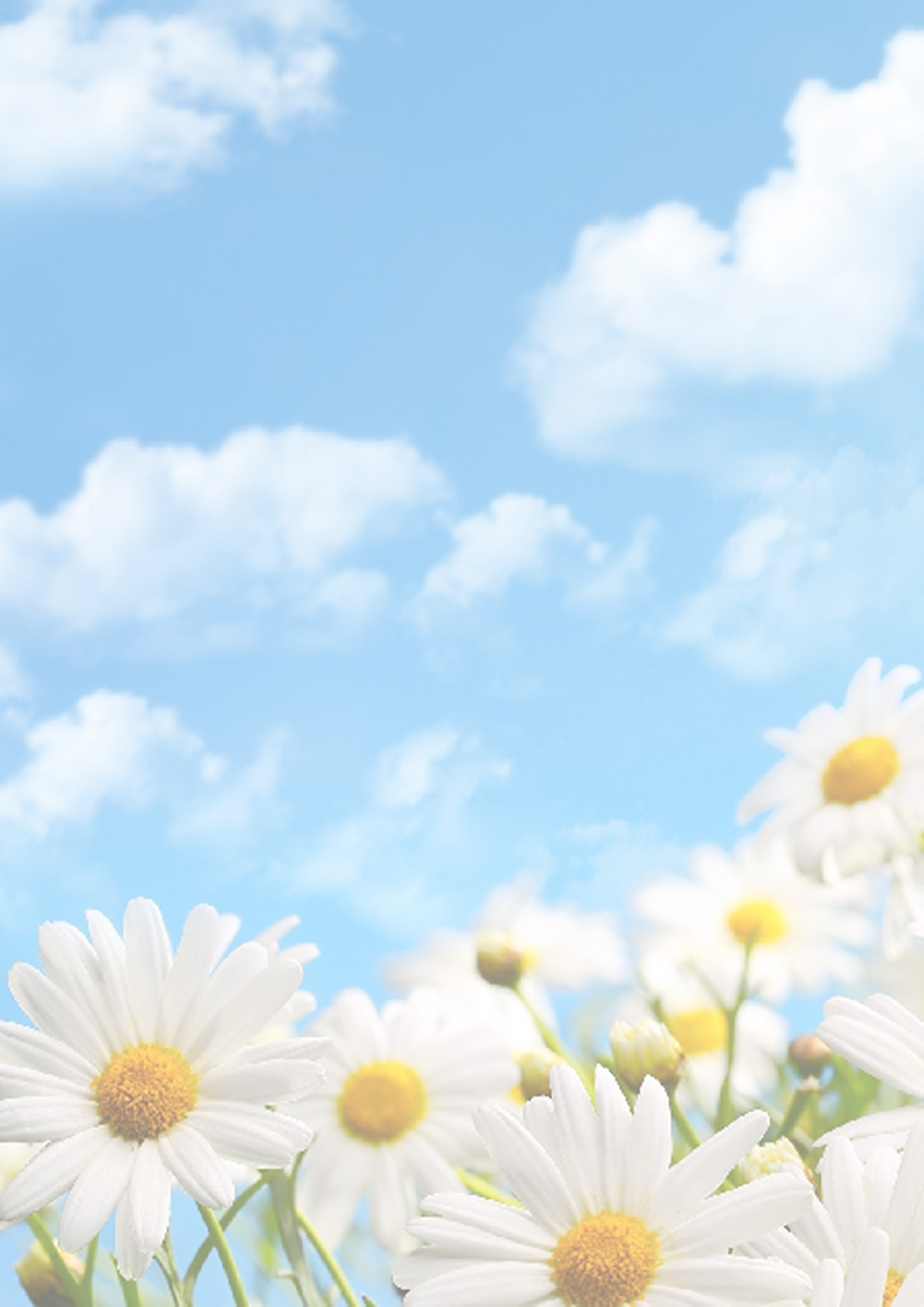 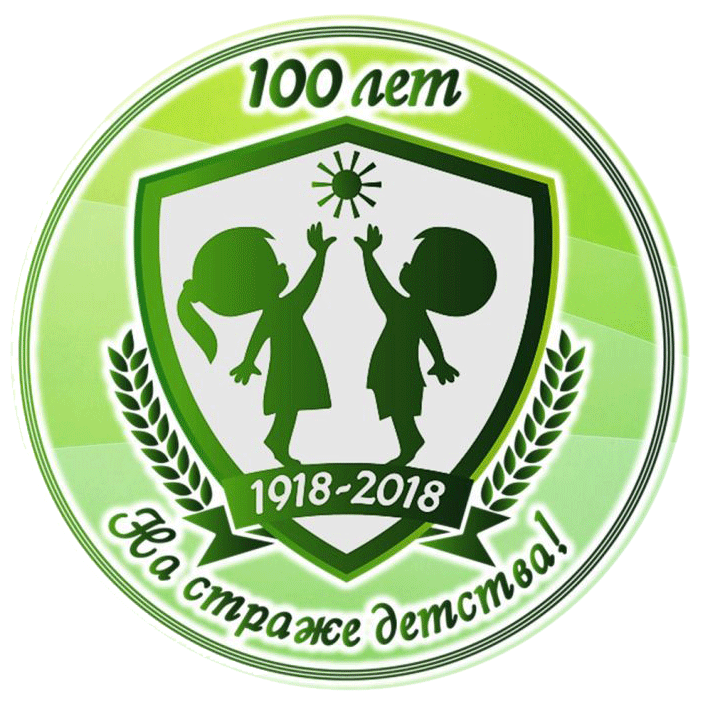 счастливое детство!Как не стать жертвой преступления.Жизнь и здоровье – самое дорогое, что есть у человека. Здоровье детей – это будущее нашей страны.Почему чаще всего именно дети становятся жертвами преступлений? Потому что дети доверчивы и беспечны!А преступник может подобрать нужный ключик к любому ребёнку. Поэтому, прежде чем что-то делать, нужно хорошо обдумать свои действия.НЕОБХОДИМО ВСЕГДА ПОМНИТЬ О СОБСТВЕННОЙ БЕЗОПАСНОСТИ, ПРИЧЁМ В ЛЮБОЙ СИТУАЦИИ!!!Избежать насилия можно, необходимо - правильно оценить ситуацию и принять правильное для себя решение!Дети должны научиться доверять своим чувствам, своей интуиции. Если вдруг у них появилось пусть даже самое маленькое сомнение в человеке, который находится рядом, даже если он молчит, или их что-то насторожило, то лучше отойди от него.Будь всегда начеку! В любой ситуации  - ПОМНИ! О СОБСТВЕННОЙ БЕЗОПАСНОСТИ!!!Чтобы избежать встречи с преступником, нужно навсегда усвоить правило четырёх «не»:- Не разговаривай с незнакомцами и не впускай их в дом.- Не заходи ними в лифт и подъезд.- Не садись в машину к незнакомцам.- Не задерживайся на улице после школы, особенно с наступлением темноты.А если незнакомец просто просит показать нужную улицу или поднести сумку, проводить к магазину?Всё равно скажи «НЕТ!»Объясни, как найти улицу (при этом держи дистанцию), но ни в коем случае не поддавайся на уговоры проводить до нужного места незнакомцу. И даже если незнакомец говорит, что он знакомый твоих родителей, родственников, которого они к тебе прислали, нужно сказать, что родители не предупреждали, и ни в коем случае никуда не провожать.В каких ситуациях всегда отвечать «НЕТ!»:- Если тебе предлагают зайти в гости или подвезти до дома, пусть даже это соседи.- Если за тобой в школу или детский сад пришёл посторонний, а родители не предупреждали об этом заранее.- Если в отсутствие родителей пришёл малознакомый человек, впускать его в квартиру, дом или идти с ним куда-то.- Если новый знакомый угощает чем-то.Ненужные разговоры с посторонними, незнакомыми или мало знакомыми людьми.Очень часто преступники пользуются доверчивостью детей. Предлагают подвезти до дома или посмотреть животное, поиграть в любимую игру, или показать что – то необычное, интересное. Соглашаться на это нельзя ни в коем случае!Итак, ещё раз запомни, вот что нужно знать, чтобы не стать жертвой:Если тебя спрашивают, как найти улицу, объясни, как дойти, но ни в коем случае не провожай.Если тебя пытаются уговорить, отвечай, что тебе надо пойти домой и предупредить родителей, рассказать им, куда и с кем отправляешься.Если тебе предложили сниматься в кино или участвовать в конкурсе красоты, не соглашайся сразу, а спроси, когда и куда можно подойти вместе с родителями.Если рядом с тобой тормозит машина, как можно дальше отойди от неё и не садись в неё.Если человек не отстаёт от тебя, подойди к любому дому и сделай вид, что это твой дом, помаши рукой и позови родственников, которых как будто видишь в окне.Если можешь – защищайся любыми способами, если представилась возможность бежать, не собирай вещи, убегай, в чём есть.В случае опасности звони 112!112 – линия на основе объединения следующих единых дежурно-диспетчерских экстренных оперативных служб:- службы пожарной охраны;- службы реагирования в ЧС;-службы полиции;- службы скорой медицинской помощи;- аварийной службы газовой сети;	- службы «Антитеррор».Помни!Есть люди, которые всегда протянут руку помощи и помогут в трудной жизненной ситуации. При этом,обращение может быть анонимным.По всем интересующим вопросам можешь обращаться:Комиссия по делам несовершеннолетних и защите их прав при администрации города Ишима:ул. Ленина, кабинет 21, тел. (8-34551) 7-96-41, заместитель Главы города, председатель КДН – Борис Геннадьевич Долженко;начальник отдела по обеспечению деятельности КДН и защите их прав при администрации города Ишима, заместитель председателя КДН – Лилия Александровна Прокопьева.Ишимская межрайонная прокуратура: ул. Гагарина, дом 69. тел. 2-34-94,Ишимский межрайонный прокурор – Евгений Вениаминович Кондрашкин,старший помощник Ишимского межрайонного прокурора – Юлия Сергеевна Наумова.Ишимский межрайонный следственный отдел,улица 8 Марта, дом 25, начальник отдела, майор юстиции – Виктор Яковлевич Шмидт.МО МВД России «Ишимский», ул. Гагарина, 60. тел. 2-17-09,начальник, полковник полиции – Виталий Михайлович Бузунов.Отдел участковых уполномоченных полиции и по делам несовершеннолетних, ул. Ершова, 4. тел. 7-45-03; ул. К. Маркса, 53, тел. 7-27-20,начальник отдела, подполковник полиции – Александр Павлович Гусев,начальник ОДН ОУУП и ПДН МО МВД России «Ишимский», подполковник полиции – Валерий Юрьевич Квашнин.Отдел по опеке, попечительству и охране прав детства г. Ишима и Ишимского района, ул. Шаронова, дом 5 «Б», тел. 2-92-67,начальник отдела – Софья Владимировна Лукьянец.АУ ИГ ЦСОН «Забота», отделение социальной помощи семье и детям,ул. Привокзальная, 29, тел. 7-43-91,директор центра – Андрей Витальевич Богданов.заместитель – Татьяна Александровна Колотухина.Социальная служба экстренного реагирования, заведующая отделением СПСиД – Евгения Константиновна Боровикова, психолог – Виталий Владимирович Соболевич.Детская поликлиника: ул. Береговая, 25, тел. 2-75-41,заведующая педиатрической службой – Маргарита Геннадьевна Новосёлова, заведующий кабинетов медико-социальной помощи семье и детям, детский врач-психиатр – Николай Иванович Трубицын.АУ СОН ТО «СРНЦ «Согласие» города Ишима»: ул. М. Садовая, 71, тел. 2-39-90,директор – Ирина Алексеевна Макарова.ПОМНИ! БЕЗОПАСНОЕ ПОВЕДЕНИЕ И ЛИЧНАЯ БЕЗОПАСНОСТЬ В ТВОИХ РУКАХ!!! ПОМНИ! ВСЕГДА ЕСТЬ ЛЮДИ ГОТОВЫЕ ПРИЙТИ НА ПОМОЩЬ!!!КДН и защите их прав при Администрации г. Ишима